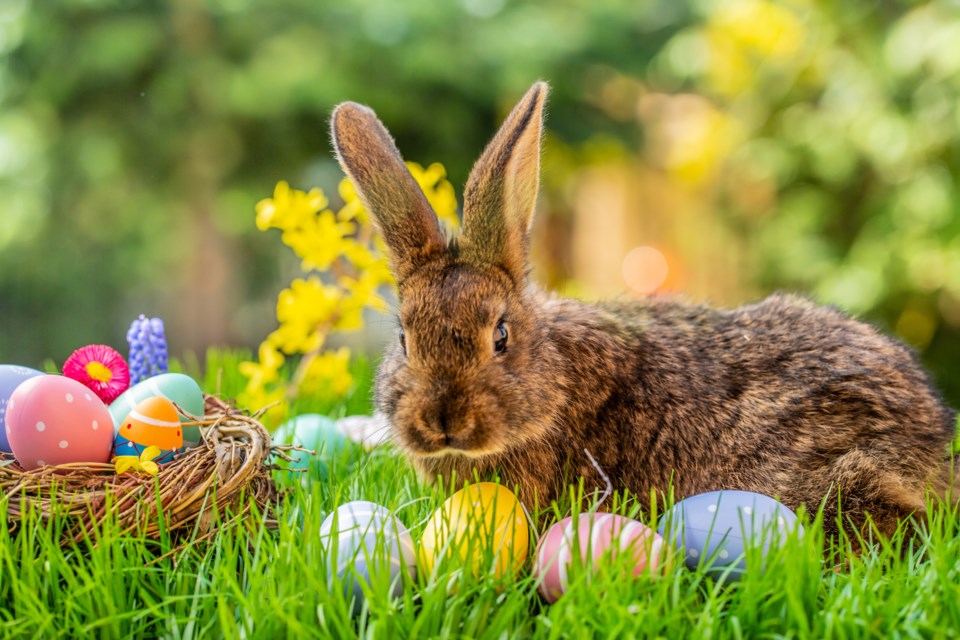 Szkolne Koło Wolontariatu i Ekologii organizuje akcję charytatywnąZBIERAMY: • ARTYKUŁY HIGIENICZNE: pieluszki w rozmiarach dziecięcych, chusteczki, szampony, oliwki, balsamy, kremy oraz inne potrzebne kosmetyki; • ARTYKUŁY SPOŻYWCZE: mleka w proszku, deserki dla dzieci z Domu Samotnej Matki w Rzeszowie KIEDY?  Od 6 marca do 25 marca2024r. MIEJSCE ZBIÓRKI: Sala numer 18, opiekun pani M. Malinowska i sala numer 17, opiekun pani E. Stokłosa Serdecznie zapraszamy wszystkich do akcji Szkolne Koło Wolontariatu i Ekologii